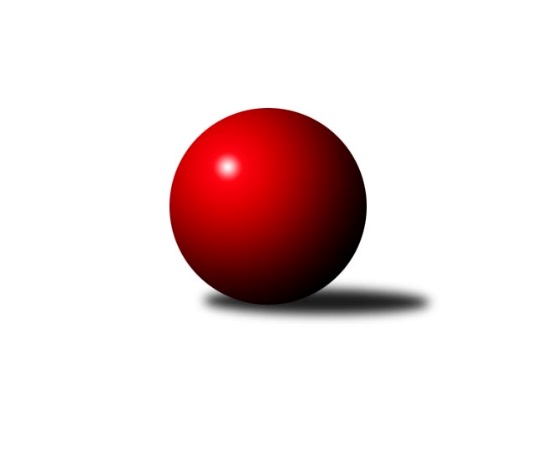 Č.13Ročník 2012/2013	25.5.2024 3.KLM A 2012/2013Statistika 13. kolaTabulka družstev:		družstvo	záp	výh	rem	proh	skore	sety	průměr	body	plné	dorážka	chyby	1.	Vltavan Loučovice	13	11	1	1	72.0 : 32.0 	(184.0 : 128.0)	3234	23	2150	1085	27.4	2.	TJ Kovohutě Příbram	13	9	0	4	62.5 : 41.5 	(157.5 : 154.5)	3206	18	2152	1054	26.3	3.	TJ Sokol Spořice	13	9	0	4	59.0 : 45.0 	(159.0 : 153.0)	3203	18	2156	1047	28.5	4.	TJ Jiskra Hazlov	13	8	1	4	61.0 : 43.0 	(159.5 : 152.5)	3174	17	2141	1033	29.4	5.	SKK Rokycany B	13	8	0	5	54.0 : 50.0 	(155.0 : 157.0)	3214	16	2164	1050	24.9	6.	SKK Karlovy Vary	13	7	0	6	58.0 : 46.0 	(169.5 : 142.5)	3205	14	2166	1039	26.2	7.	TJ Slovan Karlovy Vary	13	6	0	7	48.5 : 55.5 	(148.5 : 163.5)	3169	12	2127	1042	28.2	8.	TJ VTŽ Chomutov	13	5	0	8	49.0 : 55.0 	(152.0 : 160.0)	3166	10	2136	1030	35.2	9.	TJ Blatná	13	5	0	8	41.5 : 62.5 	(151.5 : 160.5)	3160	10	2134	1026	27.6	10.	KK Konstruktiva Praha  B	13	4	0	9	44.0 : 60.0 	(151.0 : 161.0)	3133	8	2110	1023	31.4	11.	TJ Sokol Kdyně	13	3	0	10	40.5 : 63.5 	(141.5 : 170.5)	3121	6	2110	1011	30.5	12.	CB Dobřany	13	2	0	11	34.0 : 70.0 	(143.0 : 169.0)	3151	4	2134	1017	25.8Tabulka doma:		družstvo	záp	výh	rem	proh	skore	sety	průměr	body	maximum	minimum	1.	SKK Karlovy Vary	7	6	0	1	42.0 : 14.0 	(102.5 : 65.5)	3268	12	3339	3215	2.	Vltavan Loučovice	6	5	1	0	37.0 : 11.0 	(90.0 : 54.0)	3260	11	3377	3185	3.	TJ Sokol Spořice	6	5	0	1	33.0 : 15.0 	(81.5 : 62.5)	3286	10	3319	3252	4.	TJ Jiskra Hazlov	6	5	0	1	31.5 : 16.5 	(69.5 : 74.5)	3210	10	3275	3056	5.	TJ Kovohutě Příbram	7	5	0	2	34.0 : 22.0 	(85.0 : 83.0)	3129	10	3192	3057	6.	SKK Rokycany B	7	5	0	2	31.0 : 25.0 	(85.5 : 82.5)	3329	10	3395	3248	7.	TJ Blatná	7	5	0	2	30.5 : 25.5 	(89.5 : 78.5)	3142	10	3187	3109	8.	KK Konstruktiva Praha  B	6	4	0	2	30.0 : 18.0 	(80.5 : 63.5)	3206	8	3262	3120	9.	TJ Slovan Karlovy Vary	6	4	0	2	28.5 : 19.5 	(73.5 : 70.5)	3199	8	3282	3116	10.	TJ Sokol Kdyně	6	2	0	4	22.0 : 26.0 	(69.0 : 75.0)	3194	4	3254	3155	11.	CB Dobřany	7	2	0	5	25.0 : 31.0 	(85.5 : 82.5)	3194	4	3307	3130	12.	TJ VTŽ Chomutov	7	2	0	5	24.0 : 32.0 	(78.5 : 89.5)	3109	4	3148	3023Tabulka venku:		družstvo	záp	výh	rem	proh	skore	sety	průměr	body	maximum	minimum	1.	Vltavan Loučovice	7	6	0	1	35.0 : 21.0 	(94.0 : 74.0)	3231	12	3444	3160	2.	TJ Kovohutě Příbram	6	4	0	2	28.5 : 19.5 	(72.5 : 71.5)	3219	8	3315	3146	3.	TJ Sokol Spořice	7	4	0	3	26.0 : 30.0 	(77.5 : 90.5)	3191	8	3296	3112	4.	TJ Jiskra Hazlov	7	3	1	3	29.5 : 26.5 	(90.0 : 78.0)	3168	7	3278	3055	5.	TJ VTŽ Chomutov	6	3	0	3	25.0 : 23.0 	(73.5 : 70.5)	3178	6	3224	3111	6.	SKK Rokycany B	6	3	0	3	23.0 : 25.0 	(69.5 : 74.5)	3195	6	3247	3146	7.	TJ Slovan Karlovy Vary	7	2	0	5	20.0 : 36.0 	(75.0 : 93.0)	3164	4	3369	2984	8.	SKK Karlovy Vary	6	1	0	5	16.0 : 32.0 	(67.0 : 77.0)	3203	2	3282	3040	9.	TJ Sokol Kdyně	7	1	0	6	18.5 : 37.5 	(72.5 : 95.5)	3109	2	3195	3042	10.	TJ Blatná	6	0	0	6	11.0 : 37.0 	(62.0 : 82.0)	3163	0	3381	3060	11.	CB Dobřany	6	0	0	6	9.0 : 39.0 	(57.5 : 86.5)	3144	0	3199	3106	12.	KK Konstruktiva Praha  B	7	0	0	7	14.0 : 42.0 	(70.5 : 97.5)	3121	0	3231	3011Tabulka podzimní části:		družstvo	záp	výh	rem	proh	skore	sety	průměr	body	doma	venku	1.	Vltavan Loučovice	11	9	1	1	61.0 : 27.0 	(156.0 : 108.0)	3239	19 	4 	1 	0 	5 	0 	1	2.	TJ Kovohutě Příbram	11	8	0	3	52.0 : 36.0 	(131.5 : 132.5)	3211	16 	4 	0 	2 	4 	0 	1	3.	TJ Sokol Spořice	11	7	0	4	48.0 : 40.0 	(132.5 : 131.5)	3193	14 	4 	0 	1 	3 	0 	3	4.	SKK Rokycany B	11	7	0	4	47.0 : 41.0 	(133.5 : 130.5)	3212	14 	4 	0 	2 	3 	0 	2	5.	TJ Jiskra Hazlov	11	6	1	4	50.5 : 37.5 	(130.0 : 134.0)	3176	13 	4 	0 	1 	2 	1 	3	6.	SKK Karlovy Vary	11	6	0	5	50.0 : 38.0 	(144.5 : 119.5)	3200	12 	6 	0 	0 	0 	0 	5	7.	TJ Slovan Karlovy Vary	11	6	0	5	45.5 : 42.5 	(130.0 : 134.0)	3185	12 	4 	0 	1 	2 	0 	4	8.	TJ VTŽ Chomutov	11	4	0	7	40.0 : 48.0 	(129.0 : 135.0)	3161	8 	2 	0 	4 	2 	0 	3	9.	KK Konstruktiva Praha  B	11	4	0	7	39.0 : 49.0 	(129.5 : 134.5)	3121	8 	4 	0 	2 	0 	0 	5	10.	TJ Blatná	11	4	0	7	33.5 : 54.5 	(127.5 : 136.5)	3159	8 	4 	0 	1 	0 	0 	6	11.	TJ Sokol Kdyně	11	2	0	9	32.5 : 55.5 	(115.5 : 148.5)	3109	4 	2 	0 	3 	0 	0 	6	12.	CB Dobřany	11	2	0	9	29.0 : 59.0 	(124.5 : 139.5)	3153	4 	2 	0 	4 	0 	0 	5Tabulka jarní části:		družstvo	záp	výh	rem	proh	skore	sety	průměr	body	doma	venku	1.	Vltavan Loučovice	2	2	0	0	11.0 : 5.0 	(28.0 : 20.0)	3230	4 	1 	0 	0 	1 	0 	0 	2.	TJ Sokol Spořice	2	2	0	0	11.0 : 5.0 	(26.5 : 21.5)	3279	4 	1 	0 	0 	1 	0 	0 	3.	TJ Jiskra Hazlov	2	2	0	0	10.5 : 5.5 	(29.5 : 18.5)	3202	4 	1 	0 	0 	1 	0 	0 	4.	TJ Kovohutě Příbram	2	1	0	1	10.5 : 5.5 	(26.0 : 22.0)	3163	2 	1 	0 	0 	0 	0 	1 	5.	TJ VTŽ Chomutov	2	1	0	1	9.0 : 7.0 	(23.0 : 25.0)	3112	2 	0 	0 	1 	1 	0 	0 	6.	TJ Sokol Kdyně	2	1	0	1	8.0 : 8.0 	(26.0 : 22.0)	3189	2 	0 	0 	1 	1 	0 	0 	7.	SKK Karlovy Vary	2	1	0	1	8.0 : 8.0 	(25.0 : 23.0)	3228	2 	0 	0 	1 	1 	0 	0 	8.	TJ Blatná	2	1	0	1	8.0 : 8.0 	(24.0 : 24.0)	3162	2 	1 	0 	1 	0 	0 	0 	9.	SKK Rokycany B	2	1	0	1	7.0 : 9.0 	(21.5 : 26.5)	3282	2 	1 	0 	0 	0 	0 	1 	10.	KK Konstruktiva Praha  B	2	0	0	2	5.0 : 11.0 	(21.5 : 26.5)	3164	0 	0 	0 	0 	0 	0 	2 	11.	CB Dobřany	2	0	0	2	5.0 : 11.0 	(18.5 : 29.5)	3140	0 	0 	0 	1 	0 	0 	1 	12.	TJ Slovan Karlovy Vary	2	0	0	2	3.0 : 13.0 	(18.5 : 29.5)	3093	0 	0 	0 	1 	0 	0 	1 Zisk bodů pro družstvo:		jméno hráče	družstvo	body	zápasy	v %	dílčí body	sety	v %	1.	Josef Sysel 	Vltavan Loučovice  	12	/	12	(100%)	38	/	48	(79%)	2.	Ladislav ml. Urban 	SKK Karlovy Vary  	12	/	13	(92%)	38	/	52	(73%)	3.	Oldřich ml. Lukšík ml.	TJ Sokol Spořice  	11	/	13	(85%)	33	/	52	(63%)	4.	Miroslav Šuba 	Vltavan Loučovice  	10	/	13	(77%)	36	/	52	(69%)	5.	Petr Hájek 	TJ Jiskra Hazlov  	9.5	/	13	(73%)	31.5	/	52	(61%)	6.	Oldřich Hendl 	TJ Kovohutě Příbram  	9	/	11	(82%)	29.5	/	44	(67%)	7.	Václav Hlaváč st.	TJ Slovan Karlovy Vary  	9	/	13	(69%)	30.5	/	52	(59%)	8.	František Dobiáš 	TJ Sokol Spořice  	9	/	13	(69%)	29	/	52	(56%)	9.	Jan Vank 	SKK Karlovy Vary  	8	/	12	(67%)	26	/	48	(54%)	10.	Jiří Hojsák 	TJ Slovan Karlovy Vary  	8	/	12	(67%)	26	/	48	(54%)	11.	Zbyněk Vytiska 	TJ VTŽ Chomutov  	8	/	13	(62%)	29.5	/	52	(57%)	12.	David Hošek 	TJ Kovohutě Příbram  	8	/	13	(62%)	26	/	52	(50%)	13.	Petr Haken 	TJ Jiskra Hazlov  	7	/	12	(58%)	25.5	/	48	(53%)	14.	Tomáš Číž 	TJ Kovohutě Příbram  	7	/	12	(58%)	25.5	/	48	(53%)	15.	Radek Šlouf 	Vltavan Loučovice  	7	/	12	(58%)	25	/	48	(52%)	16.	Filip Prokeš 	TJ VTŽ Chomutov  	7	/	12	(58%)	25	/	48	(52%)	17.	Jan Lommer 	TJ Sokol Kdyně  	7	/	12	(58%)	23.5	/	48	(49%)	18.	Vratislav Vlček 	TJ VTŽ Chomutov  	7	/	12	(58%)	21.5	/	48	(45%)	19.	Michal Wohlmuth 	SKK Rokycany B 	7	/	13	(54%)	30.5	/	52	(59%)	20.	Tomáš Pavlík 	TJ Slovan Karlovy Vary  	7	/	13	(54%)	28.5	/	52	(55%)	21.	Václav Fűrst 	SKK Rokycany B 	7	/	13	(54%)	28.5	/	52	(55%)	22.	Jaroslav st. Pleticha st.	KK Konstruktiva Praha  B 	7	/	13	(54%)	28	/	52	(54%)	23.	Martin Provazník 	CB Dobřany  	7	/	13	(54%)	25	/	52	(48%)	24.	Oldřich st. Lukšík st.	TJ Sokol Spořice  	7	/	13	(54%)	23.5	/	52	(45%)	25.	Ota Maršát st.	TJ Jiskra Hazlov  	6.5	/	12	(54%)	24	/	48	(50%)	26.	Václav Kuželík ml.	TJ Sokol Kdyně  	6.5	/	13	(50%)	25.5	/	52	(49%)	27.	Jaroslav Roj 	TJ Kovohutě Příbram  	6	/	8	(75%)	19	/	32	(59%)	28.	Jakub Hlava 	KK Konstruktiva Praha  B 	6	/	9	(67%)	19	/	36	(53%)	29.	Evžen Cígl 	TJ Blatná  	6	/	10	(60%)	23	/	40	(58%)	30.	Pavel Boháč 	SKK Karlovy Vary  	6	/	10	(60%)	22	/	40	(55%)	31.	Luboš Lis 	TJ Blatná  	6	/	10	(60%)	20	/	40	(50%)	32.	Petr Čolák 	SKK Karlovy Vary  	6	/	11	(55%)	26.5	/	44	(60%)	33.	Martin Beran 	TJ Sokol Spořice  	6	/	11	(55%)	26	/	44	(59%)	34.	Vladimír Veselý st.	TJ Jiskra Hazlov  	6	/	12	(50%)	23.5	/	48	(49%)	35.	Karel Hybš 	KK Konstruktiva Praha  B 	6	/	12	(50%)	21	/	48	(44%)	36.	Petr Fara 	SKK Rokycany B 	6	/	12	(50%)	21	/	48	(44%)	37.	Stanislav Rada 	TJ VTŽ Chomutov  	6	/	13	(46%)	29	/	52	(56%)	38.	Josef ml. Fišer ml.	CB Dobřany  	6	/	13	(46%)	25.5	/	52	(49%)	39.	Luboš Řezáč 	TJ Kovohutě Příbram  	5.5	/	10	(55%)	21	/	40	(53%)	40.	Jiří Vokurka 	TJ Blatná  	5.5	/	11	(50%)	24	/	44	(55%)	41.	Matěj Novák 	TJ Jiskra Hazlov  	5	/	6	(83%)	16.5	/	24	(69%)	42.	Martin Jirkal 	Vltavan Loučovice  	5	/	6	(83%)	15.5	/	24	(65%)	43.	Dobromil Köriš 	TJ Blatná  	5	/	8	(63%)	18.5	/	32	(58%)	44.	Stanislav Novák 	TJ Jiskra Hazlov  	5	/	8	(63%)	17.5	/	32	(55%)	45.	Jaroslav ml. Pleticha ml.	KK Konstruktiva Praha  B 	5	/	9	(56%)	22.5	/	36	(63%)	46.	Jaroslav Suchánek 	Vltavan Loučovice  	5	/	10	(50%)	22.5	/	40	(56%)	47.	Libor Dušek 	Vltavan Loučovice  	5	/	10	(50%)	18	/	40	(45%)	48.	Pavel Staša 	TJ Slovan Karlovy Vary  	5	/	10	(50%)	16.5	/	40	(41%)	49.	Jindřich Dvořák 	TJ Sokol Kdyně  	5	/	11	(45%)	23.5	/	44	(53%)	50.	František Průša 	TJ Slovan Karlovy Vary  	5	/	11	(45%)	21.5	/	44	(49%)	51.	Lubomír Martinek 	SKK Karlovy Vary  	5	/	11	(45%)	18.5	/	44	(42%)	52.	Josef Gondek 	Vltavan Loučovice  	5	/	12	(42%)	25.5	/	48	(53%)	53.	Štěpán Šreiber 	SKK Rokycany B 	5	/	12	(42%)	21.5	/	48	(45%)	54.	Pavel Kohlíček 	KK Konstruktiva Praha  B 	5	/	12	(42%)	21	/	48	(44%)	55.	Jiří Benda st.	TJ Sokol Kdyně  	5	/	12	(42%)	18.5	/	48	(39%)	56.	Robert st. Suchomel st.	TJ VTŽ Chomutov  	5	/	12	(42%)	18	/	48	(38%)	57.	Martin Prokůpek 	SKK Rokycany B 	5	/	13	(38%)	23.5	/	52	(45%)	58.	Petr Polák 	TJ Kovohutě Příbram  	4	/	5	(80%)	11.5	/	20	(58%)	59.	Bedřich Varmuža 	SKK Rokycany B 	4	/	7	(57%)	14.5	/	28	(52%)	60.	Jiří Vaňata 	TJ Blatná  	4	/	9	(44%)	19	/	36	(53%)	61.	Jiří Zenefels 	TJ Sokol Kdyně  	4	/	9	(44%)	18	/	36	(50%)	62.	Milan Vrabec 	CB Dobřany  	4	/	10	(40%)	20	/	40	(50%)	63.	Jaroslav Otto 	CB Dobřany  	4	/	10	(40%)	19	/	40	(48%)	64.	Václav Krysl 	SKK Karlovy Vary  	4	/	11	(36%)	21.5	/	44	(49%)	65.	Jiří Makovička 	KK Konstruktiva Praha  B 	4	/	13	(31%)	26	/	52	(50%)	66.	Oldřich Fadrhons 	TJ Sokol Spořice  	4	/	13	(31%)	22	/	52	(42%)	67.	David Machálek 	TJ Sokol Kdyně  	3	/	4	(75%)	9	/	16	(56%)	68.	Filip Loffelmann 	TJ Sokol Kdyně  	3	/	7	(43%)	11	/	28	(39%)	69.	Jiří Gabriško 	SKK Karlovy Vary  	3	/	8	(38%)	16	/	32	(50%)	70.	Miloš Rozhoń 	TJ Blatná  	3	/	11	(27%)	20	/	44	(45%)	71.	Michael Wittwar 	TJ Jiskra Hazlov  	3	/	11	(27%)	17	/	44	(39%)	72.	Jan Hák 	TJ Sokol Spořice  	3	/	12	(25%)	21.5	/	48	(45%)	73.	Roman Folta 	TJ VTŽ Chomutov  	2	/	2	(100%)	6	/	8	(75%)	74.	Josef Pauch 	SKK Rokycany B 	2	/	2	(100%)	5.5	/	8	(69%)	75.	Radek Kneř 	CB Dobřany  	2	/	3	(67%)	5	/	12	(42%)	76.	Michal Šnebereger 	CB Dobřany  	2	/	5	(40%)	10.5	/	20	(53%)	77.	Václav Pinc 	TJ Kovohutě Příbram  	2	/	5	(40%)	6	/	20	(30%)	78.	Petr Kříž 	TJ Kovohutě Příbram  	2	/	7	(29%)	10	/	28	(36%)	79.	Stanislav st. Šmíd st.	TJ VTŽ Chomutov  	2	/	8	(25%)	13.5	/	32	(42%)	80.	Jan Koubský 	CB Dobřany  	2	/	10	(20%)	16	/	40	(40%)	81.	Jan Kobliha 	TJ Blatná  	2	/	11	(18%)	19	/	44	(43%)	82.	Pavel Sloup 	CB Dobřany  	2	/	11	(18%)	17	/	44	(39%)	83.	Viktor Pytlík 	TJ Sokol Kdyně  	1	/	1	(100%)	4	/	4	(100%)	84.	Stanislav Vesecký 	KK Konstruktiva Praha  B 	1	/	1	(100%)	3	/	4	(75%)	85.	Ondřej Šárovec 	KK Konstruktiva Praha  B 	1	/	1	(100%)	3	/	4	(75%)	86.	Josef st. Fišer 	CB Dobřany  	1	/	1	(100%)	2	/	4	(50%)	87.	Michal Veselý 	SKK Rokycany B 	1	/	2	(50%)	4	/	8	(50%)	88.	Petr Žampa 	SKK Rokycany B 	1	/	2	(50%)	4	/	8	(50%)	89.	Karel Valeš 	TJ VTŽ Chomutov  	1	/	2	(50%)	4	/	8	(50%)	90.	Zdeněk Černý 	TJ VTŽ Chomutov  	1	/	2	(50%)	4	/	8	(50%)	91.	Pavel Wohlmuth 	KK Konstruktiva Praha  B 	1	/	2	(50%)	3	/	8	(38%)	92.	Rudolf Tesařík 	TJ Sokol Spořice  	1	/	3	(33%)	4	/	12	(33%)	93.	Johannes Luster 	TJ Slovan Karlovy Vary  	1	/	7	(14%)	10.5	/	28	(38%)	94.	Miroslav Handšuh 	TJ Slovan Karlovy Vary  	1	/	7	(14%)	9.5	/	28	(34%)	95.	Zdeněk Lukáš 	TJ Kovohutě Příbram  	0	/	1	(0%)	2	/	4	(50%)	96.	Jan Králík 	KK Konstruktiva Praha  B 	0	/	1	(0%)	2	/	4	(50%)	97.	Pavel Andrlík ml.	SKK Rokycany B 	0	/	1	(0%)	1	/	4	(25%)	98.	Karel Cvach 	TJ Blatná  	0	/	1	(0%)	1	/	4	(25%)	99.	Marcel Toužimský 	TJ Slovan Karlovy Vary  	0	/	1	(0%)	1	/	4	(25%)	100.	Miroslav st. Šnejdar st.	KK Konstruktiva Praha  B 	0	/	1	(0%)	1	/	4	(25%)	101.	Milan Bek 	CB Dobřany  	0	/	1	(0%)	1	/	4	(25%)	102.	Vítězslav Vodehnal 	SKK Karlovy Vary  	0	/	1	(0%)	1	/	4	(25%)	103.	Vítek Kobliha 	TJ Blatná  	0	/	1	(0%)	0	/	4	(0%)	104.	Jan Weigert 	TJ Kovohutě Příbram  	0	/	1	(0%)	0	/	4	(0%)	105.	Tomáš Rozhoň 	TJ Blatná  	0	/	2	(0%)	2	/	8	(25%)	106.	Josef Čaboun  	TJ VTŽ Chomutov  	0	/	2	(0%)	1.5	/	8	(19%)	107.	Jiří Götz 	TJ Sokol Kdyně  	0	/	6	(0%)	6.5	/	24	(27%)Průměry na kuželnách:		kuželna	průměr	plné	dorážka	chyby	výkon na hráče	1.	SKK Rokycany, 1-4	3323	2219	1103	24.7	(553.9)	2.	Podbořany, 1-4	3261	2180	1081	27.8	(543.7)	3.	Karlovy Vary, 1-4	3207	2151	1056	24.8	(534.6)	4.	TJ Sokol Kdyně, 1-4	3193	2141	1052	26.6	(532.3)	5.	Dynamo Č. Budějovice, 1-4	3190	2148	1042	31.0	(531.8)	6.	CB Dobřany, 1-4	3188	2138	1050	26.1	(531.5)	7.	Hazlov, 1-4	3184	2160	1024	31.7	(530.8)	8.	KK Konstruktiva Praha, 1-6	3176	2165	1011	37.4	(529.5)	9.	TJ Blatná, 1-4	3133	2106	1027	26.6	(522.3)	10.	Golf Chomutov, 1-4	3120	2116	1004	33.5	(520.1)	11.	TJ Fezko Strakonice, 1-4	3118	2115	1002	27.5	(519.7)Nejlepší výkony na kuželnách:SKK Rokycany, 1-4Vltavan Loučovice 	3444	3. kolo	Josef Sysel 	Vltavan Loučovice 	613	3. koloSKK Rokycany B	3395	8. kolo	Ladislav ml. Urban 	SKK Karlovy Vary 	608	4. koloTJ Blatná 	3381	8. kolo	Oldřich ml. Lukšík ml.	TJ Sokol Spořice 	596	1. koloSKK Rokycany B	3375	4. kolo	Pavel Kohlíček 	KK Konstruktiva Praha  B	595	13. koloTJ Slovan Karlovy Vary 	3369	10. kolo	Štěpán Šreiber 	SKK Rokycany B	588	4. koloSKK Rokycany B	3347	1. kolo	František Průša 	TJ Slovan Karlovy Vary 	587	10. koloSKK Rokycany B	3345	3. kolo	Martin Prokůpek 	SKK Rokycany B	586	4. koloSKK Rokycany B	3338	13. kolo	Václav Fűrst 	SKK Rokycany B	584	8. koloTJ Sokol Spořice 	3296	1. kolo	Michal Wohlmuth 	SKK Rokycany B	582	8. koloSKK Karlovy Vary 	3282	4. kolo	Václav Fűrst 	SKK Rokycany B	580	10. koloPodbořany, 1-4TJ Sokol Spořice 	3319	8. kolo	Martin Beran 	TJ Sokol Spořice 	600	11. koloTJ Kovohutě Příbram 	3315	4. kolo	David Hošek 	TJ Kovohutě Příbram 	589	4. koloTJ Sokol Spořice 	3310	4. kolo	Jiří Hojsák 	TJ Slovan Karlovy Vary 	587	8. koloTJ Slovan Karlovy Vary 	3307	8. kolo	Oldřich ml. Lukšík ml.	TJ Sokol Spořice 	585	6. koloTJ Sokol Spořice 	3286	12. kolo	Ladislav ml. Urban 	SKK Karlovy Vary 	584	2. koloTJ Sokol Spořice 	3285	6. kolo	Martin Beran 	TJ Sokol Spořice 	582	2. koloTJ Sokol Spořice 	3264	2. kolo	Oldřich ml. Lukšík ml.	TJ Sokol Spořice 	581	8. koloTJ Sokol Spořice 	3252	11. kolo	Oldřich Fadrhons 	TJ Sokol Spořice 	578	6. koloSKK Karlovy Vary 	3240	2. kolo	Oldřich st. Lukšík st.	TJ Sokol Spořice 	578	2. koloSKK Rokycany B	3225	12. kolo	Oldřich ml. Lukšík ml.	TJ Sokol Spořice 	577	12. koloKarlovy Vary, 1-4SKK Karlovy Vary 	3339	10. kolo	Ladislav ml. Urban 	SKK Karlovy Vary 	606	1. koloSKK Karlovy Vary 	3332	8. kolo	Petr Čolák 	SKK Karlovy Vary 	596	5. koloSKK Karlovy Vary 	3286	5. kolo	Petr Čolák 	SKK Karlovy Vary 	590	3. koloTJ Slovan Karlovy Vary 	3282	11. kolo	Ladislav ml. Urban 	SKK Karlovy Vary 	590	8. koloTJ Sokol Spořice 	3271	13. kolo	Václav Hlaváč st.	TJ Slovan Karlovy Vary 	587	9. koloSKK Karlovy Vary 	3256	1. kolo	Jan Vank 	SKK Karlovy Vary 	587	5. koloSKK Karlovy Vary 	3255	11. kolo	Ladislav ml. Urban 	SKK Karlovy Vary 	584	10. koloTJ Kovohutě Příbram 	3242	2. kolo	Stanislav Novák 	TJ Jiskra Hazlov 	584	10. koloSKK Karlovy Vary 	3231	3. kolo	Václav Hlaváč st.	TJ Slovan Karlovy Vary 	581	11. koloTJ Slovan Karlovy Vary 	3229	4. kolo	Josef Sysel 	Vltavan Loučovice 	579	5. koloTJ Sokol Kdyně, 1-4TJ Jiskra Hazlov 	3278	6. kolo	Viktor Pytlík 	TJ Sokol Kdyně 	605	9. koloTJ Sokol Kdyně 	3254	9. kolo	Jindřich Dvořák 	TJ Sokol Kdyně 	602	11. koloSKK Karlovy Vary 	3237	12. kolo	Lubomír Martinek 	SKK Karlovy Vary 	575	12. koloTJ Sokol Kdyně 	3218	4. kolo	Petr Hájek 	TJ Jiskra Hazlov 	569	6. koloSKK Rokycany B	3213	11. kolo	Václav Fűrst 	SKK Rokycany B	567	11. koloTJ VTŽ Chomutov 	3207	2. kolo	Jiří Zenefels 	TJ Sokol Kdyně 	565	4. koloTJ Sokol Kdyně 	3192	11. kolo	Jan Lommer 	TJ Sokol Kdyně 	562	4. koloTJ Sokol Kdyně 	3182	12. kolo	Ladislav ml. Urban 	SKK Karlovy Vary 	562	12. koloTJ Sokol Kdyně 	3162	2. kolo	Václav Kuželík ml.	TJ Sokol Kdyně 	560	9. koloTJ Sokol Kdyně 	3155	6. kolo	Jan Vank 	SKK Karlovy Vary 	556	12. koloDynamo Č. Budějovice, 1-4Vltavan Loučovice 	3377	10. kolo	Josef Sysel 	Vltavan Loučovice 	657	10. koloVltavan Loučovice 	3264	8. kolo	Josef Sysel 	Vltavan Loučovice 	599	6. koloVltavan Loučovice 	3261	12. kolo	Josef Sysel 	Vltavan Loučovice 	579	2. koloVltavan Loučovice 	3256	6. kolo	Miroslav Šuba 	Vltavan Loučovice 	578	8. koloTJ Jiskra Hazlov 	3230	4. kolo	Stanislav Vesecký 	KK Konstruktiva Praha  B	578	12. koloVltavan Loučovice 	3217	4. kolo	Josef Sysel 	Vltavan Loučovice 	575	8. koloVltavan Loučovice 	3185	2. kolo	Jaroslav Suchánek 	Vltavan Loučovice 	567	4. koloTJ Sokol Kdyně 	3124	8. kolo	Miroslav Šuba 	Vltavan Loučovice 	565	4. koloTJ Sokol Spořice 	3120	10. kolo	Miroslav Šuba 	Vltavan Loučovice 	564	10. koloKK Konstruktiva Praha  B	3097	12. kolo	Petr Hájek 	TJ Jiskra Hazlov 	563	4. koloCB Dobřany, 1-4CB Dobřany 	3307	7. kolo	Tomáš Pavlík 	TJ Slovan Karlovy Vary 	591	3. koloCB Dobřany 	3226	1. kolo	Jan Kobliha 	TJ Blatná 	582	1. koloTJ VTŽ Chomutov 	3224	9. kolo	Josef ml. Fišer ml.	CB Dobřany 	574	7. koloVltavan Loučovice 	3208	11. kolo	Josef Sysel 	Vltavan Loučovice 	573	11. koloTJ Slovan Karlovy Vary 	3198	3. kolo	Jaroslav Otto 	CB Dobřany 	571	1. koloTJ Sokol Spořice 	3193	5. kolo	Dobromil Köriš 	TJ Blatná 	569	1. koloCB Dobřany 	3191	11. kolo	Josef ml. Fišer ml.	CB Dobřany 	566	11. koloCB Dobřany 	3183	9. kolo	Radek Šlouf 	Vltavan Loučovice 	566	11. koloCB Dobřany 	3165	5. kolo	Filip Prokeš 	TJ VTŽ Chomutov 	561	9. koloTJ Blatná 	3160	1. kolo	Milan Vrabec 	CB Dobřany 	559	7. koloHazlov, 1-4TJ Jiskra Hazlov 	3275	11. kolo	Václav Fűrst 	SKK Rokycany B	591	9. koloTJ Jiskra Hazlov 	3255	12. kolo	Ota Maršát st.	TJ Jiskra Hazlov 	587	11. koloTJ Jiskra Hazlov 	3231	9. kolo	Jaroslav Roj 	TJ Kovohutě Příbram 	586	12. koloTJ Jiskra Hazlov 	3223	2. kolo	Stanislav Rada 	TJ VTŽ Chomutov 	577	11. koloTJ Jiskra Hazlov 	3222	5. kolo	Petr Haken 	TJ Jiskra Hazlov 	574	11. koloCB Dobřany 	3199	2. kolo	Matěj Novák 	TJ Jiskra Hazlov 	573	9. koloSKK Rokycany B	3188	9. kolo	Michael Wittwar 	TJ Jiskra Hazlov 	567	12. koloTJ Kovohutě Příbram 	3173	12. kolo	Ota Maršát st.	TJ Jiskra Hazlov 	562	2. koloTJ VTŽ Chomutov 	3139	11. kolo	Michael Wittwar 	TJ Jiskra Hazlov 	560	2. koloTJ Sokol Spořice 	3130	7. kolo	Petr Haken 	TJ Jiskra Hazlov 	556	5. koloKK Konstruktiva Praha, 1-6KK Konstruktiva Praha  B	3262	10. kolo	Miroslav Šuba 	Vltavan Loučovice 	578	1. koloSKK Rokycany B	3247	2. kolo	Jaroslav st. Pleticha st.	KK Konstruktiva Praha  B	576	10. koloKK Konstruktiva Praha  B	3220	4. kolo	Jakub Hlava 	KK Konstruktiva Praha  B	573	2. koloKK Konstruktiva Praha  B	3218	6. kolo	Jiří Makovička 	KK Konstruktiva Praha  B	568	10. koloKK Konstruktiva Praha  B	3213	8. kolo	Jiří Makovička 	KK Konstruktiva Praha  B	565	8. koloKK Konstruktiva Praha  B	3204	2. kolo	Pavel Kohlíček 	KK Konstruktiva Praha  B	563	8. koloVltavan Loučovice 	3169	1. kolo	Michal Wohlmuth 	SKK Rokycany B	563	2. koloTJ VTŽ Chomutov 	3163	4. kolo	Jaroslav st. Pleticha st.	KK Konstruktiva Praha  B	561	6. koloTJ Jiskra Hazlov 	3131	8. kolo	Jaroslav st. Pleticha st.	KK Konstruktiva Praha  B	556	8. koloKK Konstruktiva Praha  B	3120	1. kolo	Jakub Hlava 	KK Konstruktiva Praha  B	555	4. koloTJ Blatná, 1-4TJ Kovohutě Příbram 	3216	11. kolo	Dobromil Köriš 	TJ Blatná 	575	5. koloVltavan Loučovice 	3198	13. kolo	Jan Kobliha 	TJ Blatná 	561	12. koloTJ Blatná 	3187	12. kolo	Miroslav Šuba 	Vltavan Loučovice 	560	13. koloTJ Blatná 	3167	9. kolo	Jiří Makovička 	KK Konstruktiva Praha  B	558	7. koloSKK Karlovy Vary 	3163	9. kolo	Evžen Cígl 	TJ Blatná 	556	11. koloCB Dobřany 	3149	12. kolo	Jiří Vokurka 	TJ Blatná 	555	9. koloTJ Blatná 	3146	7. kolo	Jiří Vaňata 	TJ Blatná 	550	3. koloTJ Blatná 	3136	13. kolo	Luboš Lis 	TJ Blatná 	548	13. koloTJ Blatná 	3129	5. kolo	Dobromil Köriš 	TJ Blatná 	548	7. koloTJ Blatná 	3119	3. kolo	Evžen Cígl 	TJ Blatná 	547	12. koloGolf Chomutov, 1-4TJ Sokol Spořice 	3212	3. kolo	Jindřich Dvořák 	TJ Sokol Kdyně 	576	13. koloTJ Sokol Kdyně 	3195	13. kolo	David Machálek 	TJ Sokol Kdyně 	574	13. koloVltavan Loučovice 	3164	7. kolo	Oldřich Hendl 	TJ Kovohutě Příbram 	566	8. koloTJ VTŽ Chomutov 	3148	7. kolo	Evžen Cígl 	TJ Blatná 	564	10. koloTJ Kovohutě Příbram 	3146	8. kolo	Zbyněk Vytiska 	TJ VTŽ Chomutov 	562	3. koloSKK Rokycany B	3146	5. kolo	Martin Beran 	TJ Sokol Spořice 	561	3. koloTJ VTŽ Chomutov 	3136	5. kolo	Miroslav Šuba 	Vltavan Loučovice 	558	7. koloTJ VTŽ Chomutov 	3134	8. kolo	Oldřich ml. Lukšík ml.	TJ Sokol Spořice 	556	3. koloTJ VTŽ Chomutov 	3125	10. kolo	Vratislav Vlček 	TJ VTŽ Chomutov 	552	8. koloTJ VTŽ Chomutov 	3100	3. kolo	Vratislav Vlček 	TJ VTŽ Chomutov 	551	10. koloTJ Fezko Strakonice, 1-4Vltavan Loučovice 	3271	9. kolo	Jaroslav Roj 	TJ Kovohutě Příbram 	576	10. koloTJ Jiskra Hazlov 	3199	1. kolo	Miroslav Šuba 	Vltavan Loučovice 	573	9. koloTJ Kovohutě Příbram 	3192	10. kolo	Josef Sysel 	Vltavan Loučovice 	573	9. koloTJ Kovohutě Příbram 	3157	5. kolo	Radek Šlouf 	Vltavan Loučovice 	572	9. koloTJ Kovohutě Příbram 	3153	13. kolo	Luboš Řezáč 	TJ Kovohutě Příbram 	566	7. koloTJ Kovohutě Příbram 	3141	3. kolo	Tomáš Číž 	TJ Kovohutě Příbram 	558	13. koloCB Dobřany 	3122	10. kolo	Tomáš Číž 	TJ Kovohutě Příbram 	556	5. koloTJ Kovohutě Příbram 	3109	1. kolo	Oldřich Hendl 	TJ Kovohutě Příbram 	553	13. koloTJ Kovohutě Příbram 	3091	7. kolo	Jaroslav Roj 	TJ Kovohutě Příbram 	553	3. koloTJ Slovan Karlovy Vary 	3069	13. kolo	David Hošek 	TJ Kovohutě Příbram 	550	13. koloČetnost výsledků:	8.0 : 0.0	2x	7.0 : 1.0	12x	6.0 : 2.0	25x	5.5 : 2.5	1x	5.0 : 3.0	8x	4.5 : 3.5	2x	4.0 : 4.0	1x	3.0 : 5.0	12x	2.0 : 6.0	9x	1.0 : 7.0	6x